О проведении  открытого творческого конкурса «Земляки», посвященного 60-летию образования Белгородского областного Центра детского и юношеского туризма и экскурсийВ целях активизации работы туристско-краеведческих объединений, развития у обучающихся национальной гордости, воспитания любви к Родине, сохранения исторической памяти, п р и к а з ы в а ю:1. Провести в сентябре – декабре 2015 года открытый творческий  конкурс «Земляки», посвященный 60-летию образования Белгородского областного Центра детского и юношеского туризма и экскурсий (далее – Конкурс).2. Утвердить:2.1. Положение о проведении Конкурса (Приложение № 1).2.2. Состав оргкомитета  Конкурса (Приложение № 2).3. Педагогам дополнительного образования обеспечить участие своих обучающихся  в данном мероприятии. 4. Ответственность за организацию и проведение данного мероприятия возложить на методиста  ГРИНЯКИНУ Елену Викторовну.5. Контроль за исполнением настоящего приказа возложить на заместителя директора по научно-методической работе ЖУРАВЛЁВУ Ольгу Ивановну.Директор       									В. Ченцов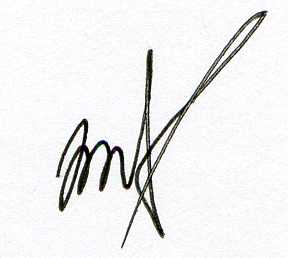 Приложение № 1 к приказу ГАУДО «Белгородский областной Центр детского и юношеского туризма и экскурсий»                                                                               от «09» сентября  2015 г. № 199ПОЛОЖЕНИЕо проведении открытого творческого конкурса «Земляки», посвященного 60-летию образования Белгородского областного Центра детского и юношеского туризма и экскурсийЦели и задачи: Туристско-краеведческая деятельность является комплексным средством всестороннего развития подрастающего поколения в активном познании окружающего мира и самих себя в процессе занятий туризмом и краеведением. В июле 2015 года Государственное автономное учреждение дополнительного образования  «Белгородский областной Центр детского и юношеского туризма и экскурсий» отмечает свой шестидесятилетний юбилей. 60 лет – это шесть славных десятилетий работы коллектива единомышленников. За это время не одно поколение мальчишек и девчонок Белгородчины, благодаря плодотворной деятельности Центра туризма, выбрали достойный путь, и нашли свое место в жизни.	Открытый творческий конкурс «Земляки» проводится в целях создания летописи туристско-краеведческой деятельности.	Задачами Конкурса являются:активизация туристско-краеведческой деятельности;воспитание  у учащихся патриотизма и любви к Родине, уважения к предкам;развитие художественно-эмоциональной сферы;расширение кругозора детей в познании окружающего мира;развитие творческих способностей.2. Участники конкурса:Участниками Конкурса могут быть как отдельные обучающиеся, так и авторские коллективы. Конкурс проводится по следующим возрастным группам:- младшая группа – учащиеся 1-4 классов;- средняя группа – учащиеся 5-8 классов;- старшая группа – учащиеся 9-11 классов. Содержание Конкурса:На Конкурс представляются работы, рассказывающие о людях, внесших весомый вклад в становление и развитие детского и юношеского туризма Белгородской области. Стоявших у истоков создания Центра, о выдающихся белгородских туристах, краеведах, ориентировщиках, экскурсоводах и пр. В работах должна быть отражена деятельность наших земляков туристско-краеведческой направленности.Конкурс проводится по трем номинациям:1. Письменная работа (очерк, исследование, сочинение, эссе, рассказ, поэзия, оформленные воспоминания ветеранов и т.п.). Работа может сопровождаться фотоматериалами.2. Рисунок (техника исполнения работы: акварель, гуашь, карандаш и пр. Формат рисунка А 4). 3. Фотография (размер фотографий 20 х .). Фотографии могут предоставляться по следующим направлениям:- «Страницы истории» - о земляках, стоявших у истоков детского туризма и «Детский туризм сегодня» - о людях, которые сегодня руководят и направляют детский туризм в области.К работе прилагается краткая аннотация (название фотографии, кто изображен, где была сделана, когда). 4. Сроки проведения:Работы предоставляются до 01 декабря 2015 года. 5. Критерии оценки творческих работ:- эстетика оформления работы;- полнота раскрытия темы;- качественный и художественный уровень;- оригинальность.6. Требования к оформлению:Все работы, представленные на Конкурс, должны быть подписаны: - название работы;- автор (фамилия, имя, возраст);- объединение;- ФИО руководителя.7. Награждение:Авторы лучших работ в каждой номинации, а также наиболее активные участники Конкурса награждаются дипломами ГАУДО «Белгородский областной Центр детского и юношеского туризма и экскурсий».Департамент образования Белгородской областиГосударственное автономное учреждение дополнительного образования «Белгородский областной Центр детского и юношескоготуризма и экскурсий»(ГАУДО БОЦДЮТиЭ)Департамент образования Белгородской областиГосударственное автономное учреждение дополнительного образования «Белгородский областной Центр детского и юношескоготуризма и экскурсий»(ГАУДО БОЦДЮТиЭ)Департамент образования Белгородской областиГосударственное автономное учреждение дополнительного образования «Белгородский областной Центр детского и юношескоготуризма и экскурсий»(ГАУДО БОЦДЮТиЭ)ПРИКАЗПРИКАЗПРИКАЗ09.09.2015№199